Nr wniosku: [CPR.VII.4023]-2024/…/…/RSLBA/WNIOSEK/…..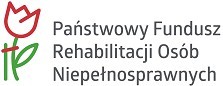 WNIOSEKo dofinansowanie ze środków Państwowego Funduszu Rehabilitacji Osób Niepełnosprawnych likwidacji barier architektonicznych w związku z indywidualnymi potrzebami osób niepełnosprawnychCzęść A – DANE WNIOSKODAWCYCzęść B – PRZEDMIOT WNIOSKUZatrudniony/ prowadzący działalność gospodarczą.Osoba w wieku od 18 do 24 lat, ucząca się w systemie szkolnym lub studiująca.Bezrobotny poszukujący pracy.    Rencista poszukujący pracy.    Rencista/ Emeryt nie zainteresowany podjęciem pracy.
Dzieci i młodzież do lat 18.    Inne/ Jakie? ……………………………………………………………………………..
.............................., dnia .................................               miejscowość        Stempel zakładu opieki zdrowotnej 
                   lub praktyki lekarskiej	ZAŚWIADCZENIE LEKARSKIE                     wydane dla potrzeb PFRON – likwidacja barier architektonicznych 
                      (prosimy wypełnić czytelnie w języku polskim)1.Imię i nazwisko Pacjenta ........................................................................................................................PESEL ……………………………………………………………………………………………………Miejsce zamieszkania ……………………………………………………………………………………2.Na podstawie zgromadzonej dokumentacji medycznej stwierdza się, że  niepełnosprawność ruchowa pacjenta dotyczy (proszę zakreślić  właściwe pole ): Uwagi dodatkowe:……………………………………………………………………………………………………………………………………………………………  pieczątka i podpis lekarzDANE PERSONALNE WNIOSKODAWCYDANE PERSONALNE WNIOSKODAWCYDANE PERSONALNE WNIOSKODAWCYDANE PERSONALNE WNIOSKODAWCYDANE PERSONALNE WNIOSKODAWCYDANE PERSONALNE WNIOSKODAWCYNazwa polaNazwa polaDo uzupełnieniaDo uzupełnieniaDo uzupełnieniaDo uzupełnieniaImię:Imię:Drugie imię:Drugie imię:Nazwisko:Nazwisko:PESEL:PESEL:Data urodzenia:Data urodzenia:Płeć:Płeć:    kobietamężczyzna    kobietamężczyzna    kobietamężczyzna    kobietamężczyznaADRES ZAMIESZKANIAADRES ZAMIESZKANIAADRES ZAMIESZKANIAADRES ZAMIESZKANIAADRES ZAMIESZKANIAADRES ZAMIESZKANIAWojewództwo:Województwo:Powiat:Powiat:Gmina:Gmina:Miejscowość:Miejscowość:Ulica, nr domu, nr lokalu:Ulica, nr domu, nr lokalu:Kod pocztowy:Kod pocztowy:Poczta:Poczta:Rodzaj miejscowości:Rodzaj miejscowości:    miastowieś    miastowieś    miastowieś    miastowieśNr telefonu:Nr telefonu:Adres e-mail:Adres e-mail:ADRES KORESPONDENCYJNYADRES KORESPONDENCYJNYADRES KORESPONDENCYJNYADRES KORESPONDENCYJNYADRES KORESPONDENCYJNYADRES KORESPONDENCYJNY Taki sam jak adres zamieszkania Taki sam jak adres zamieszkania Taki sam jak adres zamieszkania Taki sam jak adres zamieszkania Taki sam jak adres zamieszkania Taki sam jak adres zamieszkaniaWojewództwo:Województwo:Powiat:Powiat:Gmina:Gmina:Miejscowość:Miejscowość:Ulica, nr domu, nr lokalu:Ulica, nr domu, nr lokalu:Kod pocztowy:Kod pocztowy:Poczta:Poczta:DANE PODOPIECZNEGO/ MOCODAWCYDANE PODOPIECZNEGO/ MOCODAWCYDANE PODOPIECZNEGO/ MOCODAWCYDANE PODOPIECZNEGO/ MOCODAWCYDANE PODOPIECZNEGO/ MOCODAWCYDANE PODOPIECZNEGO/ MOCODAWCYNazwa polaNazwa polaDo uzupełnieniaDo uzupełnieniaDo uzupełnieniaDo uzupełnieniaImię:Imię:Drugie imię:Drugie imię:Nazwisko:Nazwisko:PESEL:PESEL:Data urodzenia:Data urodzenia:Płeć:Płeć:    kobietamężczyzna    kobietamężczyzna    kobietamężczyzna    kobietamężczyznaADRES ZAMIESZKANIA i DANE KONTAKTOWE PODOPIECZNEGOADRES ZAMIESZKANIA i DANE KONTAKTOWE PODOPIECZNEGOADRES ZAMIESZKANIA i DANE KONTAKTOWE PODOPIECZNEGOADRES ZAMIESZKANIA i DANE KONTAKTOWE PODOPIECZNEGOADRES ZAMIESZKANIA i DANE KONTAKTOWE PODOPIECZNEGOADRES ZAMIESZKANIA i DANE KONTAKTOWE PODOPIECZNEGONazwa polaNazwa polaDo uzupełnieniaDo uzupełnieniaDo uzupełnieniaDo uzupełnieniaWojewództwo:Województwo:Powiat:Powiat:Gmina:Gmina:Miejscowość:Miejscowość:Ulica, nr domu, nr lokalu:Ulica, nr domu, nr lokalu:Kod pocztowy:Kod pocztowy:Poczta:Poczta:Rodzaj miejscowości:Rodzaj miejscowości:    miastowieś    miastowieś    miastowieś    miastowieśNr telefonu:Nr telefonu:Adres e-mail:Adres e-mail:STOPIEŃ NIEPEŁNOSPRAWNOŚCISTOPIEŃ NIEPEŁNOSPRAWNOŚCISTOPIEŃ NIEPEŁNOSPRAWNOŚCISTOPIEŃ NIEPEŁNOSPRAWNOŚCISTOPIEŃ NIEPEŁNOSPRAWNOŚCISTOPIEŃ NIEPEŁNOSPRAWNOŚCINazwa polaNazwa polaDo uzupełnieniaDo uzupełnieniaDo uzupełnieniaDo uzupełnieniaOsoba w wieku do 16 lat posiadająca orzeczenie 
o niepełnosprawności:Osoba w wieku do 16 lat posiadająca orzeczenie 
o niepełnosprawności:    taknie    taknie    taknie    taknieStopień niepełnosprawności:Stopień niepełnosprawności:    Znaczny    Umiarkowany    Lekkinie dotyczy    Znaczny    Umiarkowany    Lekkinie dotyczy    Znaczny    Umiarkowany    Lekkinie dotyczy    Znaczny    Umiarkowany    Lekkinie dotyczyOrzeczenie dotyczące niepełnosprawności ważne jest do:Orzeczenie dotyczące niepełnosprawności ważne jest do:    bezterminowookresowo do dnia ………………………………..    bezterminowookresowo do dnia ………………………………..    bezterminowookresowo do dnia ………………………………..    bezterminowookresowo do dnia ………………………………..Grupa inwalidzka:Grupa inwalidzka:    I grupa    II grupa    III grupanie dotyczy    I grupa    II grupa    III grupanie dotyczy    I grupa    II grupa    III grupanie dotyczy    I grupa    II grupa    III grupanie dotyczyNiezdolność:Niezdolność:Osoby całkowicie niezdolne do pracy i niezdolne do
        samodzielnej egzystencji   Osoby długotrwale niezdolne do pracy w gospodarstwie
       rolnym, którym przysługuje zasiłek pielęgnacyjny    Osoby całkowicie niezdolne do pracy   Osoby częściowo niezdolne do pracy   Osoby stale lub długotrwale niezdolne do pracy 
       w gospodarstwie rolnym
Nie dotyczyOsoby całkowicie niezdolne do pracy i niezdolne do
        samodzielnej egzystencji   Osoby długotrwale niezdolne do pracy w gospodarstwie
       rolnym, którym przysługuje zasiłek pielęgnacyjny    Osoby całkowicie niezdolne do pracy   Osoby częściowo niezdolne do pracy   Osoby stale lub długotrwale niezdolne do pracy 
       w gospodarstwie rolnym
Nie dotyczyOsoby całkowicie niezdolne do pracy i niezdolne do
        samodzielnej egzystencji   Osoby długotrwale niezdolne do pracy w gospodarstwie
       rolnym, którym przysługuje zasiłek pielęgnacyjny    Osoby całkowicie niezdolne do pracy   Osoby częściowo niezdolne do pracy   Osoby stale lub długotrwale niezdolne do pracy 
       w gospodarstwie rolnym
Nie dotyczyOsoby całkowicie niezdolne do pracy i niezdolne do
        samodzielnej egzystencji   Osoby długotrwale niezdolne do pracy w gospodarstwie
       rolnym, którym przysługuje zasiłek pielęgnacyjny    Osoby całkowicie niezdolne do pracy   Osoby częściowo niezdolne do pracy   Osoby stale lub długotrwale niezdolne do pracy 
       w gospodarstwie rolnym
Nie dotyczyRodzaj niepełnosprawności:Rodzaj niepełnosprawności:01- U – upośledzenie umysłowe02-P – choroby psychiczne03 -L – zaburzenia głosu, mowy i choroby słuchu             osoba głucha         osoba głuchoniema    04-O – narząd wzroku             osoba niewidoma         osoba głuchoniewidoma05-R – narząd ruchuwnioskodawca lub dziecko/ podopieczny porusza się przy
              pomocy wózka inwalidzkiego   dysfunkcja obu kończyn górnych06-E – epilepsja    07-S – choroby układu oddechowego i krążenia08-T – choroby układu pokarmowego    09-M – choroby układu moczowo – płciowego10-N – choroby neurologiczne11-I – inne12-C – całościowe zaburzenia rozwojowe01- U – upośledzenie umysłowe02-P – choroby psychiczne03 -L – zaburzenia głosu, mowy i choroby słuchu             osoba głucha         osoba głuchoniema    04-O – narząd wzroku             osoba niewidoma         osoba głuchoniewidoma05-R – narząd ruchuwnioskodawca lub dziecko/ podopieczny porusza się przy
              pomocy wózka inwalidzkiego   dysfunkcja obu kończyn górnych06-E – epilepsja    07-S – choroby układu oddechowego i krążenia08-T – choroby układu pokarmowego    09-M – choroby układu moczowo – płciowego10-N – choroby neurologiczne11-I – inne12-C – całościowe zaburzenia rozwojowe01- U – upośledzenie umysłowe02-P – choroby psychiczne03 -L – zaburzenia głosu, mowy i choroby słuchu             osoba głucha         osoba głuchoniema    04-O – narząd wzroku             osoba niewidoma         osoba głuchoniewidoma05-R – narząd ruchuwnioskodawca lub dziecko/ podopieczny porusza się przy
              pomocy wózka inwalidzkiego   dysfunkcja obu kończyn górnych06-E – epilepsja    07-S – choroby układu oddechowego i krążenia08-T – choroby układu pokarmowego    09-M – choroby układu moczowo – płciowego10-N – choroby neurologiczne11-I – inne12-C – całościowe zaburzenia rozwojowe01- U – upośledzenie umysłowe02-P – choroby psychiczne03 -L – zaburzenia głosu, mowy i choroby słuchu             osoba głucha         osoba głuchoniema    04-O – narząd wzroku             osoba niewidoma         osoba głuchoniewidoma05-R – narząd ruchuwnioskodawca lub dziecko/ podopieczny porusza się przy
              pomocy wózka inwalidzkiego   dysfunkcja obu kończyn górnych06-E – epilepsja    07-S – choroby układu oddechowego i krążenia08-T – choroby układu pokarmowego    09-M – choroby układu moczowo – płciowego10-N – choroby neurologiczne11-I – inne12-C – całościowe zaburzenia rozwojoweNiepełnosprawność jest sprzężona (u osoby występuje więcej niż jedna przyczyna wydania orzeczenia o stopniu niepełnosprawności).Niepełnosprawność sprzężona musi być potwierdzona w posiadanym orzeczeniu dot. niepełnosprawności:Niepełnosprawność jest sprzężona (u osoby występuje więcej niż jedna przyczyna wydania orzeczenia o stopniu niepełnosprawności).Niepełnosprawność sprzężona musi być potwierdzona w posiadanym orzeczeniu dot. niepełnosprawności:taknietaknietaknietaknieLiczba przyczyn niepełnosprawności (jeśli dotyczy):Liczba przyczyn niepełnosprawności (jeśli dotyczy):2 przyczyny3 przyczyny2 przyczyny3 przyczyny2 przyczyny3 przyczyny2 przyczyny3 przyczynyŚREDNI DOCHÓDŚREDNI DOCHÓDŚREDNI DOCHÓDŚREDNI DOCHÓDŚREDNI DOCHÓDŚREDNI DOCHÓDWnioskodawca prowadzi gospodarstwo domowe:indywidualnie       wspólnieOświadczam, że przeciętny miesięczny dochód, w rozumieniu przepisów o świadczeniach rodzinnych podzielony przez liczbę osób we wspólnym gospodarstwie domowym, obliczony za kwartał poprzedzający miesiąc złożenia wniosku wynosił ……………………………..złLiczba osób we wspólnym gospodarstwie domowym wynosi: ……………w tym liczba osób niepełnosprawnych:……………….Wnioskodawca prowadzi gospodarstwo domowe:indywidualnie       wspólnieOświadczam, że przeciętny miesięczny dochód, w rozumieniu przepisów o świadczeniach rodzinnych podzielony przez liczbę osób we wspólnym gospodarstwie domowym, obliczony za kwartał poprzedzający miesiąc złożenia wniosku wynosił ……………………………..złLiczba osób we wspólnym gospodarstwie domowym wynosi: ……………w tym liczba osób niepełnosprawnych:……………….Wnioskodawca prowadzi gospodarstwo domowe:indywidualnie       wspólnieOświadczam, że przeciętny miesięczny dochód, w rozumieniu przepisów o świadczeniach rodzinnych podzielony przez liczbę osób we wspólnym gospodarstwie domowym, obliczony za kwartał poprzedzający miesiąc złożenia wniosku wynosił ……………………………..złLiczba osób we wspólnym gospodarstwie domowym wynosi: ……………w tym liczba osób niepełnosprawnych:……………….Wnioskodawca prowadzi gospodarstwo domowe:indywidualnie       wspólnieOświadczam, że przeciętny miesięczny dochód, w rozumieniu przepisów o świadczeniach rodzinnych podzielony przez liczbę osób we wspólnym gospodarstwie domowym, obliczony za kwartał poprzedzający miesiąc złożenia wniosku wynosił ……………………………..złLiczba osób we wspólnym gospodarstwie domowym wynosi: ……………w tym liczba osób niepełnosprawnych:……………….Wnioskodawca prowadzi gospodarstwo domowe:indywidualnie       wspólnieOświadczam, że przeciętny miesięczny dochód, w rozumieniu przepisów o świadczeniach rodzinnych podzielony przez liczbę osób we wspólnym gospodarstwie domowym, obliczony za kwartał poprzedzający miesiąc złożenia wniosku wynosił ……………………………..złLiczba osób we wspólnym gospodarstwie domowym wynosi: ……………w tym liczba osób niepełnosprawnych:……………….Wnioskodawca prowadzi gospodarstwo domowe:indywidualnie       wspólnieOświadczam, że przeciętny miesięczny dochód, w rozumieniu przepisów o świadczeniach rodzinnych podzielony przez liczbę osób we wspólnym gospodarstwie domowym, obliczony za kwartał poprzedzający miesiąc złożenia wniosku wynosił ……………………………..złLiczba osób we wspólnym gospodarstwie domowym wynosi: ……………w tym liczba osób niepełnosprawnych:……………….KORZYSTANIE ZE ŚRODKÓW PFRONKORZYSTANIE ZE ŚRODKÓW PFRONKORZYSTANIE ZE ŚRODKÓW PFRONKORZYSTANIE ZE ŚRODKÓW PFRONKORZYSTANIE ZE ŚRODKÓW PFRONKORZYSTANIE ZE ŚRODKÓW PFRONNa likwidację barier architektonicznych/w komunikowaniu się/ technicznych ze środków finansowych PFRON:nie korzystałam/ emkorzystałam/emNa likwidację barier architektonicznych/w komunikowaniu się/ technicznych ze środków finansowych PFRON:nie korzystałam/ emkorzystałam/emNa likwidację barier architektonicznych/w komunikowaniu się/ technicznych ze środków finansowych PFRON:nie korzystałam/ emkorzystałam/emNa likwidację barier architektonicznych/w komunikowaniu się/ technicznych ze środków finansowych PFRON:nie korzystałam/ emkorzystałam/emNa likwidację barier architektonicznych/w komunikowaniu się/ technicznych ze środków finansowych PFRON:nie korzystałam/ emkorzystałam/emNa likwidację barier architektonicznych/w komunikowaniu się/ technicznych ze środków finansowych PFRON:nie korzystałam/ emkorzystałam/emCELE WYKORZYSTANIA OTRZYMANYCH ŚRODKÓW PFRONCELE WYKORZYSTANIA OTRZYMANYCH ŚRODKÓW PFRONCELE WYKORZYSTANIA OTRZYMANYCH ŚRODKÓW PFRONCELE WYKORZYSTANIA OTRZYMANYCH ŚRODKÓW PFRONCELE WYKORZYSTANIA OTRZYMANYCH ŚRODKÓW PFRONCELE WYKORZYSTANIA OTRZYMANYCH ŚRODKÓW PFRONCel dofinansowaniaNr umowyNr umowyData zawarcia umowyKwota dofinansowaniaStan rozliczeniaI.PRZEDMIOT WNIOSKUI.PRZEDMIOT WNIOSKUNazwa polaDo uzupełnieniaPrzedmiot wniosku, przeznaczenie dofinansowania:Przewidywany koszt realizacji zadania (100%):Słownie:Kwota wnioskowanego dofinansowania ze środków PFRON:Słownie:co stanowi % kwoty brutto przewidywanych kosztów realizacji zadania:Deklarowane środki własne:Inne źródła finansowania:Cel dofinansowania i uzasadnienie:WYKAZ PLANOWANYCH PRZEDSIĘWZIĘC (INWESTYCJI, ZAKUPÓW) W CELU LIKWIDACJI BARIERWYKAZ PLANOWANYCH PRZEDSIĘWZIĘC (INWESTYCJI, ZAKUPÓW) W CELU LIKWIDACJI BARIERNazwa polaDo uzupełnieniaWykaz planowanych przedsięwzięć (inwestycji, zakupów) w celu likwidacji barierMiejsce realizacji zadania:Termin rozpoczęcia:Przewidywany czas realizacji:OPIS PONIESIONYCH NAKŁADÓWOPIS PONIESIONYCH NAKŁADÓWInformacja o ogólnej wartości nakładów dotychczas poniesionych przez wnioskodawcę na
realizację zadania do końca miesiąca poprzedzającego miesiąc, w którym składany jest wniosek wraz z podaniem dotychczasowych źródeł finansowania.Informacja o ogólnej wartości nakładów dotychczas poniesionych przez wnioskodawcę na
realizację zadania do końca miesiąca poprzedzającego miesiąc, w którym składany jest wniosek wraz z podaniem dotychczasowych źródeł finansowania.FORMA PRZEKAZANIA ŚRODKÓW FINANSOWYCHFORMA PRZEKAZANIA ŚRODKÓW FINANSOWYCHprzelew na konto Wnioskodawcy/ osoby upoważnionej przez Wnioskodawcęprzelew na konto Wnioskodawcy/ osoby upoważnionej przez WnioskodawcęNazwa polaDo uzupełnieniaWłaściciel konta (imię 
i nazwisko):Nazwa banku:Nr rachunku bankowego:w kasie lub przekazem pocztowym (o ile Realizator dopuszcza taką formę płatności)konto Wykonawcy podane na dowodzie zakupu usługiw kasie lub przekazem pocztowym (o ile Realizator dopuszcza taką formę płatności)konto Wykonawcy podane na dowodzie zakupu usługiOPIS BUDYNKU I MIESZKANIAOPIS BUDYNKU I MIESZKANIANazwa polaDo uzupełnieniaBudynek:dom jednorodzinnywielorodzinny prywatnywielorodzinny komunalnywielorodzinny spółdzielczyIlość pięter:budynek parterowy    piętrowymieszkanie na piętrzektórym? : ………………Przybliżony wiek budynku lub rok budowy:Liczba pokoi:+ kuchnia+ łazienka+ wcŁazienka jest wyposażona w: wannę    brodzikkabinę prysznicowąumywalkęW mieszkaniu jest:    instalacja wody zimnejinstalacja wody ciepłejkanalizacjacentralne ogrzewanieprądgazInne informacje o warunkach mieszkaniowych:SYTUACJA ZAWODOWASYTUACJA ZAWODOWAOŚWIADCZENIEOŚWIADCZENIEOŚWIADCZENIEW przypadku ubiegania się o dofinansowanie zobowiązuję się do zapłacenia z własnych środków pełnej kwoty stanowiącej różnicę pomiędzy ceną zakupu urządzenia wraz z montażem lub kosztem wykonanej usługi, pomniejszonej o ewentualne dofinansowanie z innych źródeł a przyznaną ze środków Państwowego Funduszu Rehabilitacji Osób Niepełnosprawnych kwotą dofinansowania.Uprzedzony/uprzedzona o odpowiedzialności wynikającej z art. 233 § 1 i § 2 ustawy z dnia 6 czerwca 1997r. Przepisy wprowadzające Kodeks karny - za zeznanie nieprawdy lub zatajenie prawdy oświadczam, że dane zawarte we wniosku są zgodne ze stanem faktycznym. 
O zmianach zaistniałych po złożeniu wniosku zobowiązuję się informować w ciągu 14 dni.Oświadczam, że wyrażam zgodę na umieszczenie i przetwarzanie moich danych, w bazie danych dla potrzeb niezbędnych podczas realizacji wniosku, zgodnie z ustawą z dnia 10 maja 2018 r. o ochronie danych osobowych.
Oświadczam, ze zapoznałam/em się z treścią klauzuli informacyjnej, sporządzonej z godnie z art. 13 ust. 1 i ust. 2 rozporządzenia Parlamentu Europejskiego i Rady (UE) 2016/679 z 27 kwietnia 2016r.  w sprawie ochrony osób fizycznych w związku z przetwarzaniem danych osobowych i w sprawie swobodnego przepływu takich danych oraz uchylenia dyrektywy 95/46/WE (RODO), zamieszczonej na stronie internetowej: www.pcpr.powiat-zielonogorski.pl.Oświadczam, że nie mam zaległości wobec Państwowego Funduszu Rehabilitacji Osób Niepełnosprawnych.Oświadczam, że w ciągu trzech lat przed złożeniem wniosku nie byłem(am) stroną umowy o dofinansowanie ze środków Państwowego Funduszu Rehabilitacji Osób Niepełnosprawnych, która została rozwiązana z przyczyn leżących po mojej stronie.W przypadku ubiegania się o dofinansowanie zobowiązuję się do zapłacenia z własnych środków pełnej kwoty stanowiącej różnicę pomiędzy ceną zakupu urządzenia wraz z montażem lub kosztem wykonanej usługi, pomniejszonej o ewentualne dofinansowanie z innych źródeł a przyznaną ze środków Państwowego Funduszu Rehabilitacji Osób Niepełnosprawnych kwotą dofinansowania.Uprzedzony/uprzedzona o odpowiedzialności wynikającej z art. 233 § 1 i § 2 ustawy z dnia 6 czerwca 1997r. Przepisy wprowadzające Kodeks karny - za zeznanie nieprawdy lub zatajenie prawdy oświadczam, że dane zawarte we wniosku są zgodne ze stanem faktycznym. 
O zmianach zaistniałych po złożeniu wniosku zobowiązuję się informować w ciągu 14 dni.Oświadczam, że wyrażam zgodę na umieszczenie i przetwarzanie moich danych, w bazie danych dla potrzeb niezbędnych podczas realizacji wniosku, zgodnie z ustawą z dnia 10 maja 2018 r. o ochronie danych osobowych.
Oświadczam, ze zapoznałam/em się z treścią klauzuli informacyjnej, sporządzonej z godnie z art. 13 ust. 1 i ust. 2 rozporządzenia Parlamentu Europejskiego i Rady (UE) 2016/679 z 27 kwietnia 2016r.  w sprawie ochrony osób fizycznych w związku z przetwarzaniem danych osobowych i w sprawie swobodnego przepływu takich danych oraz uchylenia dyrektywy 95/46/WE (RODO), zamieszczonej na stronie internetowej: www.pcpr.powiat-zielonogorski.pl.Oświadczam, że nie mam zaległości wobec Państwowego Funduszu Rehabilitacji Osób Niepełnosprawnych.Oświadczam, że w ciągu trzech lat przed złożeniem wniosku nie byłem(am) stroną umowy o dofinansowanie ze środków Państwowego Funduszu Rehabilitacji Osób Niepełnosprawnych, która została rozwiązana z przyczyn leżących po mojej stronie.W przypadku ubiegania się o dofinansowanie zobowiązuję się do zapłacenia z własnych środków pełnej kwoty stanowiącej różnicę pomiędzy ceną zakupu urządzenia wraz z montażem lub kosztem wykonanej usługi, pomniejszonej o ewentualne dofinansowanie z innych źródeł a przyznaną ze środków Państwowego Funduszu Rehabilitacji Osób Niepełnosprawnych kwotą dofinansowania.Uprzedzony/uprzedzona o odpowiedzialności wynikającej z art. 233 § 1 i § 2 ustawy z dnia 6 czerwca 1997r. Przepisy wprowadzające Kodeks karny - za zeznanie nieprawdy lub zatajenie prawdy oświadczam, że dane zawarte we wniosku są zgodne ze stanem faktycznym. 
O zmianach zaistniałych po złożeniu wniosku zobowiązuję się informować w ciągu 14 dni.Oświadczam, że wyrażam zgodę na umieszczenie i przetwarzanie moich danych, w bazie danych dla potrzeb niezbędnych podczas realizacji wniosku, zgodnie z ustawą z dnia 10 maja 2018 r. o ochronie danych osobowych.
Oświadczam, ze zapoznałam/em się z treścią klauzuli informacyjnej, sporządzonej z godnie z art. 13 ust. 1 i ust. 2 rozporządzenia Parlamentu Europejskiego i Rady (UE) 2016/679 z 27 kwietnia 2016r.  w sprawie ochrony osób fizycznych w związku z przetwarzaniem danych osobowych i w sprawie swobodnego przepływu takich danych oraz uchylenia dyrektywy 95/46/WE (RODO), zamieszczonej na stronie internetowej: www.pcpr.powiat-zielonogorski.pl.Oświadczam, że nie mam zaległości wobec Państwowego Funduszu Rehabilitacji Osób Niepełnosprawnych.Oświadczam, że w ciągu trzech lat przed złożeniem wniosku nie byłem(am) stroną umowy o dofinansowanie ze środków Państwowego Funduszu Rehabilitacji Osób Niepełnosprawnych, która została rozwiązana z przyczyn leżących po mojej stronie.MiejscowośćDataPodpis WnioskodawcyZAŁĄCZNIKI DO WNIOSKUListaETAP I1. Kopia orzeczenia o stopniu niepełnosprawności lub orzeczenie równoważne, a w przypadku dzieci do lat 16 kopia orzeczenia o niepełnosprawności.
2. Kopia orzeczenia o niepełnosprawności osób mieszkających wspólnie z Wnioskodawcą 
w przypadku takich osób.
3. Aktualne zaświadczenie lekarskie zawierające informację o rodzaju niepełnosprawności i występujących ograniczeniach  w poruszaniu się (druk: zaświadczenie lekarskie).
4. Tytuł prawny do lokalu , w którym ma nastąpić likwidacja barier architektonicznych (własność, użytkowanie wieczyste, umowa najmu).
5. Zgoda właściciela lokalu lub budynku mieszkalnego na likwidację barier.
ETAP IIW przypadku zakwalifikowania wniosku do realizacji dokumentami uzupełniającymi będą:Kosztorys inwestorski (szczegółowy) na zakres prac zakwalifikowanych do realizacji wraz z zestawieniem i wyceną potrzebnych materiałów.Projekt, pozwolenie na budowę (w przypadkach określonych przepisami prawa budowlanego).Inne.leżący nie będący w stanie poruszać się  na wózku inwalidzkim , nawet przy pomocy osób  trzecichpieczątka i podpis lekarzaporuszający się na wózku inwalidzkim pieczątka i podpis lekarzaporuszający się przy pomocy balkonika*, trójnogu* lub kul łokciowych*Niepotrzebne skreślićpieczątka i podpis lekarzaprotezy:- kończyn górnych- kończyn dolnychpieczątka i podpis lekarzaniepełnosprawność narządu wzroku Pacjenta: - niedowidzący- niewidomypieczątka i podpis lekarzaschorzenia Pacjenta, które w swoich skutkach powodują znaczne ograniczenia w poruszaniu i przemieszaniu się:…………………………………………………………….…………………………………………………………….…………………………………………………………….…………………………………………………………….pieczątka i podpis lekarza